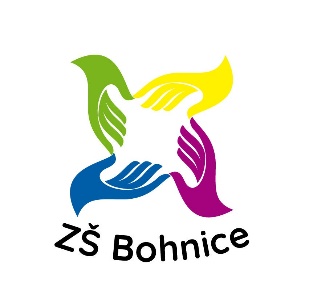 Žádám o přestup svého dítěte:  Jméno a příjmení žáka 	 Datum narození 	 Národnost 	Místo narození 	 RČ 	 Trvalé bydliště 	 Adresa kmenové školy	 Tel. školy 	 doposud navštěvoval/a ročník, třídu 	 Jméno třídního učitele 	 Zákonný zástupce žáka: Jméno a příjmení 	  Telefon/mail 	Důvod pro zařazení do ZŠ Poznaňská 	 Odklad školní docházky (zaškrtněte): ano – ne Opakování ročníku: ano – ne    Přijímání žáků na naši školu se řídí zákonem č. 561/2004 Sb., o předškolním, základním, středním, vyšším odborném a jiném vzdělávání (školský zákon), vyhláškou č. 73/2005 Sb., o vzdělávání dětí, žáků a studentů se speciálními vzdělávacími potřebami a dětí, žáků a studentů mimořádně nadaných a vyhláškou č. 147/2011, kterou se mění vyhláška č. 73/2005 Sb.  Rodiče podají tuto písemnou žádost na ředitelství ZŠ při Psychiatrické nemocnici Bohnice, Ústavní 91, 181 00 Praha 8, doloženou aktuálním vyšetřením a doporučením z pedagogicko-psychologické poradny. Údaje jsou důvěrné. Souhlasím s uvedením osobních údajů mého dítěte pro potřeby školy ve smyslu zákona č.101/2000Sb., o ochraně osobních údajů. Datum……………………………………Podpis zákonného zástupce …………………………  